OPIS PRZEDMIOTU ZAMÓWIENIARegał magazynowy wtykowy - 100 sztukWymiary:
Wysokość: od 1950 mm - 2000 mm 
Głębokość: od 450 mm do 500 mm
Szerokość: od 800 mm do 850 mmLiczba półek: 5Materiał wykonania ramy i półek: blacha ocynkowanaNośność półki: od 150 kg do 200 kgRegał ma konstrukcję modułową, która zapewnia szybki i łatwy montaż, 
regulacja poziomów co 30mm
Zdjęcie poglądowe: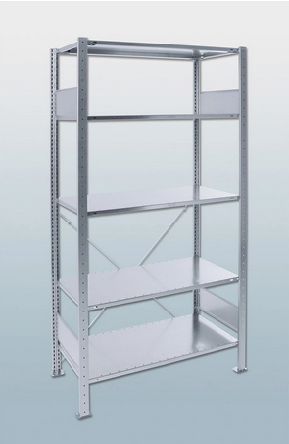 